ประกาศ สถานีตำรวจภูธรตาลสุมเรื่อง ประกาศผู้ชนะการเสนอราคา น้ำมันเชื้อเพลิง โดยวิธีเฉพาะเจาะจง***************************ตามที่ สถานีตำรวจภูธรตาลสุม ได้มีหนังสือเชิญชวนสำหรับการจัดซื้อน้ำมันเชื้อเพลิงรถยนต์เช่าและรถของทางราชการ ประจำเดือน  ธันวาคม  ๒๕๖๖ โดยวิธีเฉพาะเจาะจง นั้นผู้ได้รับการคัดเลือก ได้แก่ สหกรณ์การเกษตรตาลสุม จำกัด  โดยเสนอราคาเป็นเงินทั้งสิ้น ๓๐,๓๒๓.๒๕ บาท  (สามหมื่นสามร้อยยี่สิบสามบาทยี่สิบห้าสตางค์) รวมภาษีมูลค่าเพิ่มและภาษีอื่น และค่าใช้จ่ายอื่นๆ ทั้งปวงประกาศ ณ วันที่   ๒๗  ธันวาคม  พ.ศ.๒๕๖๖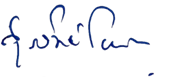                                                          พันตำรวจเอก                                                			   ( สุรวิทย์  โยนจอหอ )                                                                   ผู้กำกับการสถานีตำรวจภูธรตาลสุม